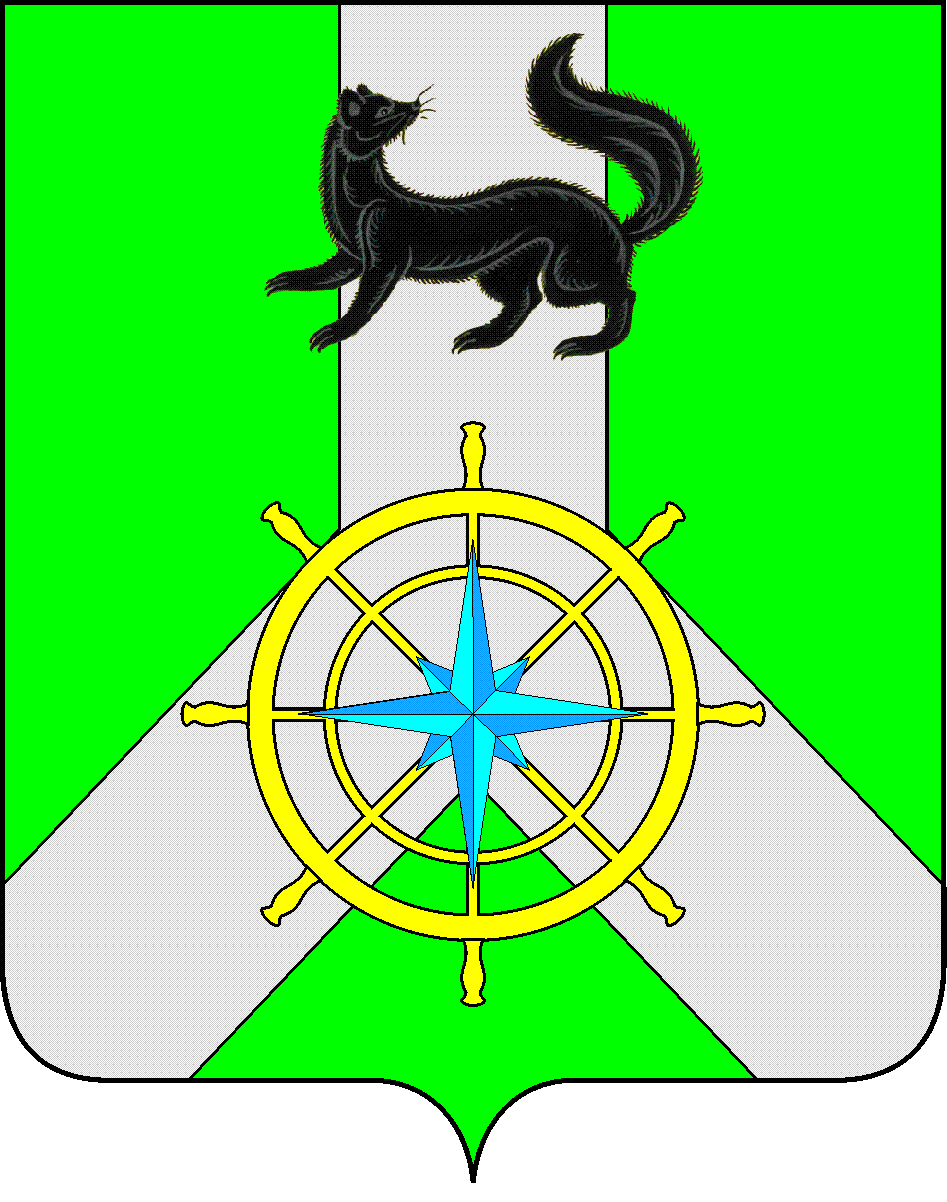 Р О С С И Й С К А Я  Ф Е Д Е Р А Ц И ЯИ Р К У Т С К А Я  О Б Л А С Т ЬК И Р Е Н С К И Й   М У Н И Ц И П А Л Ь Н Ы Й   Р А Й О НД У М А РЕШЕНИЕ №338/6Руководствуясь статьей 137 Бюджетного кодекса Российской Федерации, статьями 15,52 Федерального закона от 06.10.2003 N131-ФЗ "Об общих принципах организации местного самоуправления в Российской Федерации, статьями 25,39,54,61,68 Устава муниципального образования Киренский район,ДУМА РЕШИЛА:С 01 января 2019 года заменить полностью дотации на выравнивание бюджетной обеспеченности Киренского муниципального района на дополнительный норматив отчислений в бюджет муниципального образования Киренский район от налога на доходы физических лиц, подлежащего зачислению в соответствии с Бюджетным кодексом Российской Федерации в областной бюджет.Решение подлежит официальному опубликованию в газете «Ленские зори» и размещению на официальном сайте администрации Киренского муниципального района www.kirenskrn.irkobl.ru в разделе «Дума Киренского района».Решение вступает в силу со дня его официального опубликования (обнародования).МэрКиренского муниципального района					К.В. СвистелинПредседатель ДумыКиренского муниципального района					Д.М.Ткаченко08 августа 2018 г.г. КиренскО полной замене дотации на выравнивание бюджетной обеспеченности Киренского муниципального района на дополнительный норматив отчислений в бюджет муниципального образования Киренский район от налога на доходы физических лиц, подлежащего зачислению в соответствии с Бюджетным кодексом Российской Федерации в областной бюджет